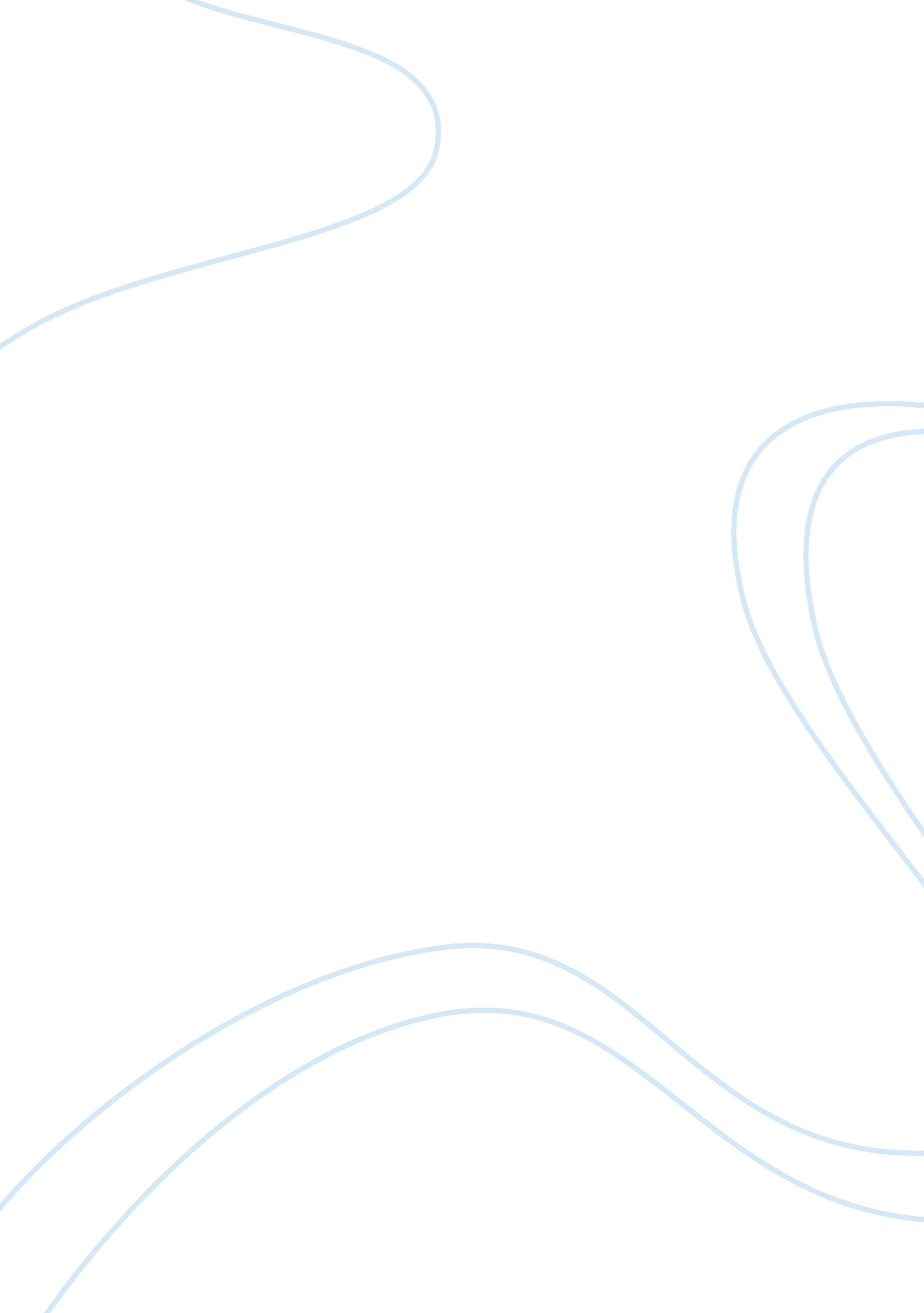 Violent video games are harmful to young peopleEntertainment, Video Games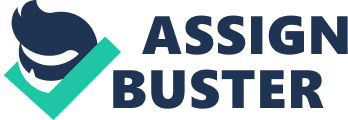 Violent video gamescan definitely be harmful to young people, especially very young, easily influenced children. Maybe they don’t affect each child the same, but I’m sure that there are times when they negatively affect the life of an adolescent. I would imagine that any one exposed toviolencelike some I’ve seen on some video games, would pick up the behavior subconsciously over time, even if they don’t consciously act violent. Sometimes young people who play games like these sort of separate themselves from reality, which leads to angry behavior. Other times, it leads straight to violence because that’s what these kids know and experience daily on the television screen. Everyone has heard the controversy surrounding the hugely popular Grand Theft Auto games. In which, young people steal cars and kill people for absolutely no reason. I see this as a perfect example. I wonder how often kids spend time playing this game, or others similar to it, and suddenly start acting out violently as a result. I believethat young people don’t always necessarily have the maturity to realize that video games aren’t real. It’s at these young ages that our lives are shaped, and we learn by example to become well rounded adults. If kids are constantly observing violence, then as they age they are sure to act violently or at least harbor a great deal of anger into adulthood. While I haven’t seen this happen first hand, I’m sure that this type of thing happens all the time with young people who play violent video games all the time. Doubt: I seriously have to wonder if violent video games are harmful to young people. It seems like blaming video games is the most pleasant way for parents to avoid taking theresponsibilityfor raising a violent kid. It’s just like how so often people blame kids’ bad behavior onmusicor television shows. I’ve watched violent movies, heard violent music, even played violent video games, but I don’t run around killing people or robbing liquor stores. Does that mean that the games I played weren’t violent enough to affect me? If these games are so harmful to young people, then how did I avoid these harmful side effects of them? Furthermore, if violent video games have the potential to turn sweet little children into murderers, then why does our government allow them to be sold all over our country? To me it sounds awfully familiar to the concept that rock n’ roll taught children to be wild and rambunctious. Then there’s the claim that rap music makes kids hate women and sell drugs. Young people might be easily influenced, but they aren’t stupid. It all boils down to how they were raised. I think that violent adults are most likely the result of parents who didn’t do their jobs correctly when their children were young. I mean, give young people some credit, most of them turn out all right, despite the things they are exposed to on a daily basis. Assuming that violent video games makes every kid violent is like believing that every young person that observes a personsmokinga cigarette is going to pick up the habit. Just because kids are young that doesn’t mean that they don’t have the brain to choose how they act. I know plenty of people who love violent video games, and who are not violent people. Therefore, it’s wrong to claim that violent video games are harmful to all young people. 